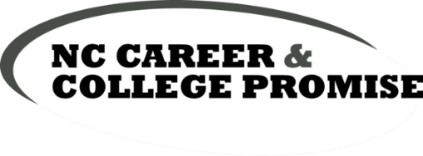 Dual Enrollment Change of Pathway Request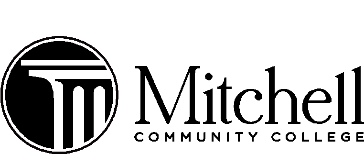 Please list the code (P1012C, C25120AH, etc.) and the full title for each pathway you want to add or delete. All change requests require a reason and documentation to support the request. Multiple change requests may not be granted. I certify this student meets the eligibility requirements for the Dual Enrollment program. I also understand the is the high school’s responsibility to monitor student eligibility and to inform Mitchell Community College if/when a student becomes ineligible for the program. Dual Enrolled students must be a junior or senior at the beginning of the desired entry term and must have an unweighted high school GPA of 2.8 or higher OR demonstrate college-readiness on an approved exam. Academically gifted freshmen and sophomores will be considered on a case-by-case basis. Please attach the student’s transcript, test scores (if applicable), and GPA waiver letter (if applicable) to this request.Dual EnrollmentPathways Options and RequirementsApplicants may select 1 College Transfer Pathway AND 1 Career & Technical Education Pathway OR 2 Career & Technical Education pathways. Applicants ARE NOT required to select two pathways.

College Transfer Pathways
Pathway Requirements:High school junior or seniorUnweighted high school GPA of 2.8 or higher OR Demonstrate college-readiness on an approved assessment test in English, reading, and mathHigh school freshmen and sophomores wishing to enter under the Academically Gifted criteria must meet with Kent Shoffner before submitting an application for additional information. Please email kshoffner@mitchellcc.edu or call (704) 978-1313.Pathway Options:Career & Technical Education Pathways
Pathway Requirements:High school junior or seniorUnweighted high school GPA of 2.8 or higher OR Demonstrate college-readiness on an approved assessment test in English, reading, and math OR letter of recommendation/GPA waiver (in specific pathways)Pathway Options:Last NameFirst NameMitchell IDMitchell IDChange Effective Year 20________    Term  Fall    Spring    SummerChange Effective Year 20________    Term  Fall    Spring    SummerChange Effective Year 20________    Term  Fall    Spring    SummerChange Effective Year 20________    Term  Fall    Spring    SummerChange Effective Year 20________    Term  Fall    Spring    SummerChange Effective Year 20________    Term  Fall    Spring    SummerHigh School

_________________________________________________
 Public      Private      Home      CharterHigh School

_________________________________________________
 Public      Private      Home      CharterHigh School

_________________________________________________
 Public      Private      Home      CharterHigh School

_________________________________________________
 Public      Private      Home      CharterHigh School

_________________________________________________
 Public      Private      Home      CharterCurrent Grade

 9th      10th      11th      12thCurrent Grade

 9th      10th      11th      12thCurrent Grade

 9th      10th      11th      12thCurrent Grade

 9th      10th      11th      12thExpected Graduation

Month _________     Year _________Current Pathway(s)Pathway(s) to DeletePathway(s) to AddReason for Change
Please attach documentation to support the change request. Requests for changes will not be considered without appropriate documentation attached to this form.Reason for Change
Please attach documentation to support the change request. Requests for changes will not be considered without appropriate documentation attached to this form.Reason for Change
Please attach documentation to support the change request. Requests for changes will not be considered without appropriate documentation attached to this form.Reason for Change
Please attach documentation to support the change request. Requests for changes will not be considered without appropriate documentation attached to this form.Reason for Change
Please attach documentation to support the change request. Requests for changes will not be considered without appropriate documentation attached to this form.Reason for Change
Please attach documentation to support the change request. Requests for changes will not be considered without appropriate documentation attached to this form.Reason for Change
Please attach documentation to support the change request. Requests for changes will not be considered without appropriate documentation attached to this form.Please sign and date below. Requests for pathway changes will not be processed without a signature.

I understand that multiple requests to change pathways may not be granted. I understand that I may only take classes within my designated pathway(s). I understand that falsification or failure to supply the correct information may be grounds for dismissal.  
Student Signature __________________________________________________________________      Date _______________________________
Please sign and date below. Requests for pathway changes will not be processed without a signature.

I understand that multiple requests to change pathways may not be granted. I understand that I may only take classes within my designated pathway(s). I understand that falsification or failure to supply the correct information may be grounds for dismissal.  
Student Signature __________________________________________________________________      Date _______________________________
Last NameFirst NameMitchell IDMitchell IDChange Effective Year 20________    Term  Fall    Spring    SummerChange Effective Year 20________    Term  Fall    Spring    SummerChange Effective Year 20________    Term  Fall    Spring    SummerChange Effective Year 20________    Term  Fall    Spring    SummerTO BE COMPLETED BY THE HIGH SCHOOL PRINCIPAL/DESIGNEEEligibility Requirements2.8 unweighted high school GPA OR qualifying test scores in English, reading, and math. Students without an unweighted high school GPA of 2.8 or qualifying test scores will only be considered with a letter of recommendation in specific CTE pathways. Letters of recommendation must include the student’s full name and clear rationale for GPA waiver consideration.
Current Unweighted GPA ____________ (minimum 2.8 unweighted) 
OR
Student has demonstrated college readiness on an approved assessment test (scores may be combined from multiple tests)
Student may continue to take courses included in degree upon pathway completion.     Principal/Designee Signature ___________________________________________________________________      Date ___________________Chief Academic Officer Signature _______________________________________________________________     Date ___________________Pathway NamePathway CodeNotesAssociate in ArtsP1012CAssociate in ScienceP1042CAssociate in EngineeringP1052CAssociate Degree NursingP1032CAssociate in Fine Arts MusicP1072CAssociate in Fine Arts Visual ArtsP1062CPathway NamePathway CodeNotesAccounting FoundationsC25800AHGPA waiver allowed.AC, Heating, & Refrigeration	C35100AH GPA waiver allowed.Agriculture Business FoundationsC15100AH GPA waiver allowed.Agriculture Science FoundationsC15100BHGPA waiver allowed.Business Administration FoundationsC25120AHGPA waiver not allowed.Certified Production TechnicianCon EdGPA waiver allowed.Computer Integrated MachiningC50210AHGPA waiver allowed.Computer Science*C25590THGPA waiver allowed but discouraged.Criminal Justice TechnologyC55180AH GPA waiver allowed.Culinary ArtsC55150AHGPA waiver allowed.Early Childhood EducationC55220EHGPA waiver allowed.Electrical SystemsC35130AHGPA waiver allowed.Emergency Medical Sciences*C45340AHGPA waiver allowed but discouraged. Students required to take TABE test on 1st day of class. Limited to high school seniors.Fire Protection TechnologyC55240AHGPA waiver allowed.Graphic DesignC30100AHPending approval. GPA waiver allowed.Information Technology Exploration*C25590EHGPA waiver allowed but discouraged.ManicuringC55400AHGPA waiver not allowed.Medical AssistingC45400AHGPA waiver allowed but discouraged.Nurse AideC45840AHGPA waiver not allowed. Limited to high school seniors.Personal FinanceC25800BHGPA waiver not allowed.Social WorkC45380AHGPA waiver allowed.Web & Graphic DesignC30100BHPending approval. GPA waiver allowed.WeldingC50420AHGPA waiver allowed.*Some courses within this pathway have placement testing requirements, GPA waiver discouraged.*Some courses within this pathway have placement testing requirements, GPA waiver discouraged.*Some courses within this pathway have placement testing requirements, GPA waiver discouraged.